Brampton Pre-school Term 6 NewsletterTerm 6 planning 2023Development Matters - Non-statutory curriculum guidance for the early years foundation stage (publishing.service.gov.uk)SongsTerm 6 PoetryContact details.Tel. 01275 817834                  Mobile: 07918 423377Manager Brampton & Hilltop: Sarah Baileymanager@portisheadpreschool.co.ukBusiness administrator: Christine Hunteradministrator@portisheadpreschool.co.ukDeputy & Safeguarding officer/pre-school assistant: Sue TileyHealth & Safety/pre-school assistant:Helen TarrantINCCO/ pre-school assistant: Sally TargettPre-school assistants:Sally Skuse, Sarah Derrick, Ali Rowcliffe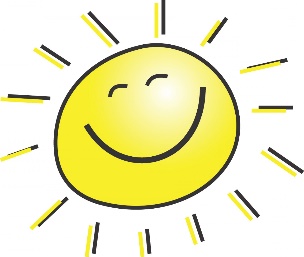 Hello and welcome to the final term before the summer holiday. The children have already learnt about dinosaurs, and this week we are looking at people who help us. We are also hoping we will have a visit from the fire fighters to talk with the children about what they do!Hello and welcome to the final term before the summer holiday. The children have already learnt about dinosaurs, and this week we are looking at people who help us. We are also hoping we will have a visit from the fire fighters to talk with the children about what they do!Consumable donationWe ask for a consumable donation of £9.00 each term, to enable us to purchase food for daily snacktime, ingredients for baking and craft resources. This charge is not currently mandatory; however, we are a registered charity and without receiving this donation, we would be unable to offer this service to the children and provide such a high range of activities. This can be paid directly into the pre-school account using the reference ‘Snack’ or by cash directly to the setting. Thank you.Account name: Portishead Pre-schoolSort code: 08-92-99Account number:67202728Quiz nightThe Pre-school committee have arranged a fundraiser Quiz night at :Portishead working Men’s Club On: Saturday 8th July. Please email fundraiser@portisheadpreschool.co.uk for further details.Cash can also be paid on the night to enter the quiz.Sunny weatherPlease ensure your child has a namedsun hat and is wearing suncream when they attend pre-school. Sandals and croc style shoes are lovely however they provide little protection for tiny toes when balancing, climbing, and using trikes and bikes. Please send children wearing footwear that covers their toes if possible. ThankyouSunny weatherPlease ensure your child has a namedsun hat and is wearing suncream when they attend pre-school. Sandals and croc style shoes are lovely however they provide little protection for tiny toes when balancing, climbing, and using trikes and bikes. Please send children wearing footwear that covers their toes if possible. ThankyouSponsored obstacle courseThank you everyone who sponsored their child to raise funds for pre-school. We raised £795.00 at Brampton.Thank you so much for your support, this money will be used to purchase new toys and equipment for the children.Toy donationsIf you have any toys that you would like to donate to the pre-school, please let Sarah/Sue know.We are also looking for a new slide and or playhouse if anyone has one, they would like to donate.Toy donationsIf you have any toys that you would like to donate to the pre-school, please let Sarah/Sue know.We are also looking for a new slide and or playhouse if anyone has one, they would like to donate.End of year partyWe will be having a party at Brampton Pre-school for the all the children who attend the pre-school. Date: Wednesday 19th July. Time: 1:30-3:00pmCan you please let Sarah/Sue know if your child will be attending.End of year partyWe will be having a party at Brampton Pre-school for the all the children who attend the pre-school. Date: Wednesday 19th July. Time: 1:30-3:00pmCan you please let Sarah/Sue know if your child will be attending.Portishead Pre-school Charity 1180880Portishead Pre-school Charity 1180880Term 6 ends on Wednesday 19th JulyTerm 1 starts on Monday 4th September.Term Dates – Portishead Pre-School (portisheadpreschool.co.uk)Term 6 ends on Wednesday 19th JulyTerm 1 starts on Monday 4th September.Term Dates – Portishead Pre-School (portisheadpreschool.co.uk)WeekTopicActivitysongHome cornerPoetryBooks1DinosaursDinosaur Foot printing – painting feet. Create 2D dinosaurs using just shapes.Dinosaur, DinosaurPalaeontologist dig. Ice egg dinosaursIf I were so very smallRelating to topic2People who help usFather’s Day (Special person) cardFire fighter visit?Fire Fighter songFire/police stationDoctorsIf I were so very smallRelating to topic3Floating and sinkingExperiment with resourcesMake boats5 little ducksTuff trays with floating and sinking activities/experimentsSliced breadRelating to topic4ShoppingBaking breadKids' soda bread recipe - BBC FoodWalk to shop – risk assessment5 current buns in the baker’s shopIce cream ShopBakerySliced breadRelating to topic5Under the seaMaking jelly fish Wobbly jellyfishMake a submarineMonkey BabiesRelating to topic6Pirates/At the beachMaking maps – Treasure huntDiscuss sun safetyPirate songTreasure Island/boatMonkey BabiesRelating to topic7Mon/TuesContinuation of at the beachLast day of term Wednesday 19th July- PartyHilltop 10:00-11:30amBrampton 1:30-3:00pmAli- can you organise cakes for settingsAll songs learnt through termKitchen/HouseAll poetry learnt through termRelating to topic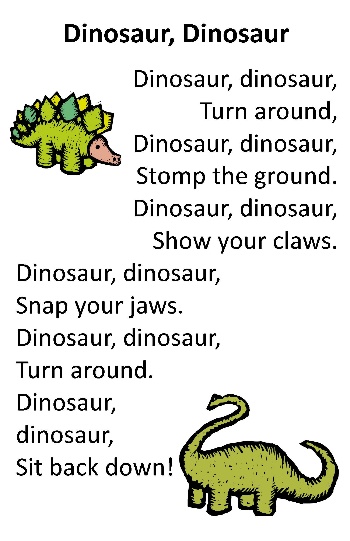 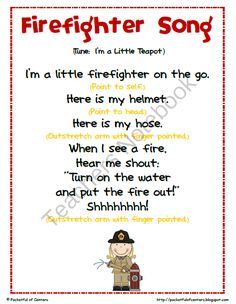 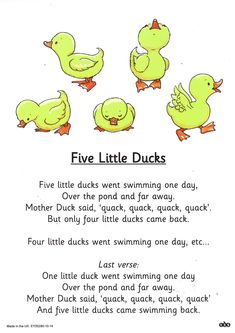 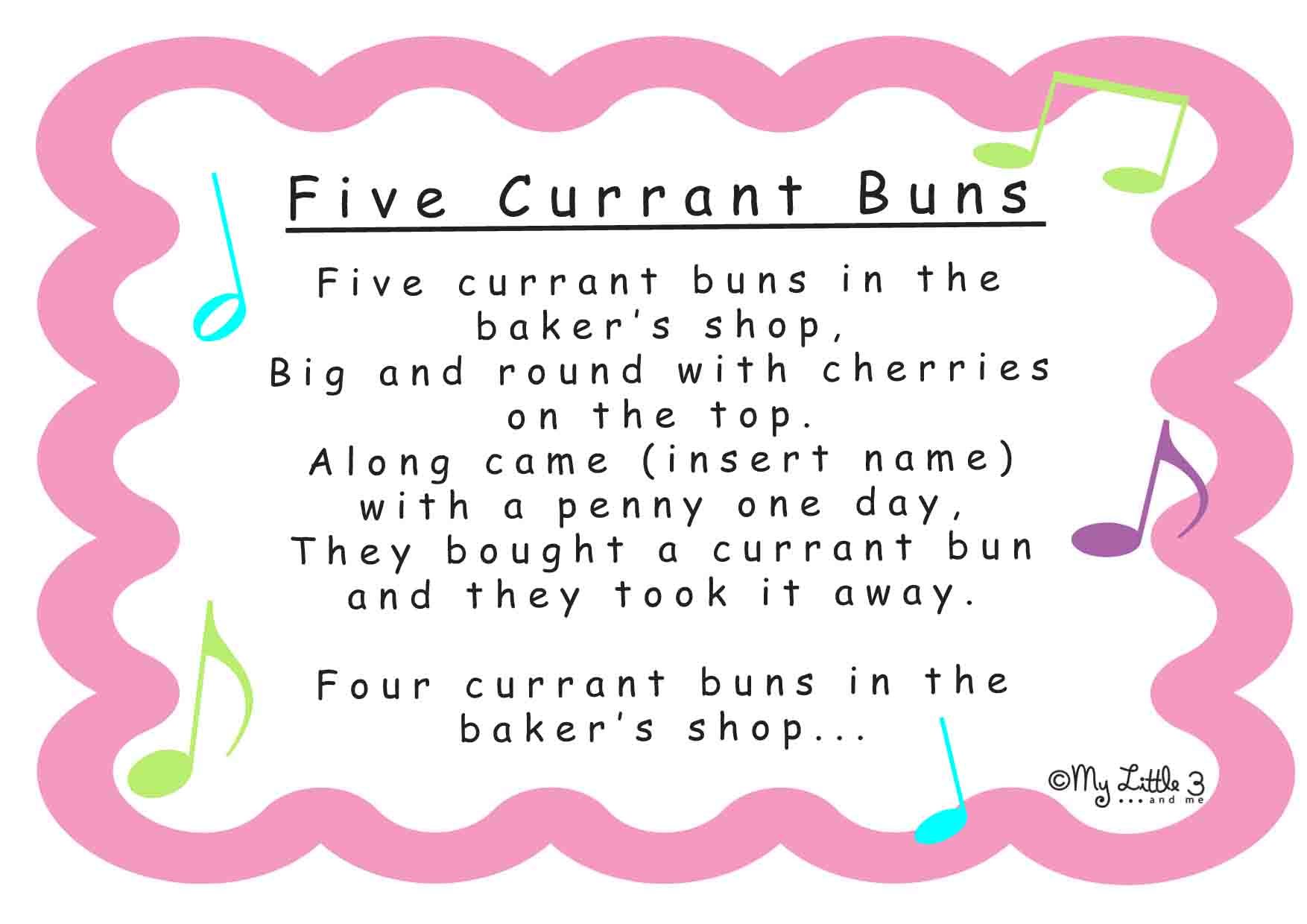 Three wobbly Jelly fishThree wobbly jelly fish, Three wobbly jelly fish,Sitting on a rock, sitting on a rock,One fell off, splash!Two wobbly jelly fish, Two wobbly jelly fish,Sitting on a rock, sitting on a rock,One fell off, splash!One wobbly jelly fish, One wobbly jelly fish,Sitting on a rock, sitting on a rock,And one fell off, splash!Zero wobbly jelly fish, Zero wobbly jelly fish,Sitting on a rock, sitting on a rock,One came back, hurray!One wobbly jelly fish sitting on a rock, hurray!I’m a Pirate-Tune of ‘Frere Jacques’I’m a pirate, I’m a pirate, On my ship, on my ship.Looking for adventure, looking for adventure.On a trip, on a trip.Sailing the seas, sailing the seas,Adventure, adventure.Pirates are all looking, pirates are all looking,On an island, on an island,Have you guessed? Have you guessed?Saw an X on the ground, saw an X on the ground,Treasure chest, treasure chest.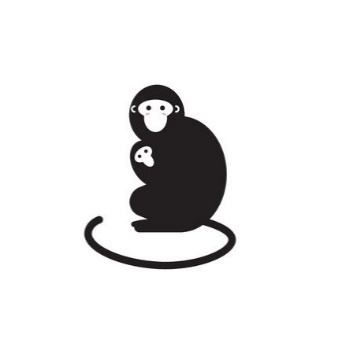 Monkey Babiesby Irene Rawnsley and John FosterDon’t leave your monkey baby sitting by a swamp.A crocodile might eat him. Chomp. Chomp. Chomp.Don’t leave your monkey baby sitting in the breeze.A snake might wrap around him. Squeeze. Squeeze. Squeeze.Don’t leave your monkey baby sitting on the track.A lion might be lurking. Snack. Snack. Snack.Keep your monkey baby high up in the trees,Feed him on bananas and pick off all his fleas. 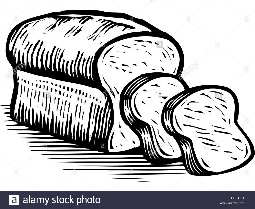 Sliced BreadSlice, slice, the bread looks nice.Spread, spread, butter on the bread.On the top put jam so sweet,Now it's good enough to eat. 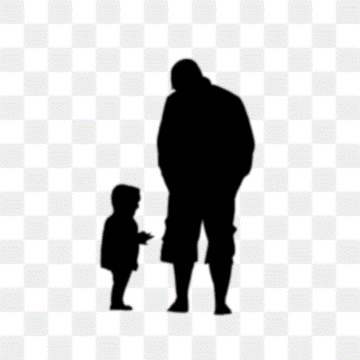 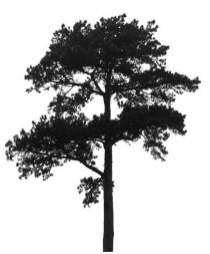 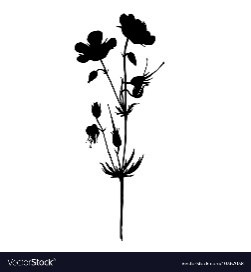                          If I Were So Very Small                              If I were so very tall,I’d walk amongst the trees.And stretch to reach the top most leaf,As easy as you please.And if I were so very small,I’d hide myself away.And creep into a buttercup,                          To spend a summer’s day. 